Publicado en Rockville, Maryland el 12/05/2023 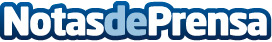 Theriva Biologics presenta los aspectos operativos más destacados y los resultados financieros del primer trimestre de 2023También se ha realizado la presentación de datos del ensayo clínico de fase 1b/2a en curso de SYN-004 (ribaxamasa) en receptores de trasplantes alogénicos de células hematopoyéticas en el 33.er Congreso Europeo de Microbiología Clínica y Enfermedades InfecciosasDatos de contacto:Chris CalabreseLifeSci Advisors, LLC917-680-5608Nota de prensa publicada en: https://www.notasdeprensa.es/theriva-biologics-presenta-los-aspectos_2 Categorias: Internacional Medicina Finanzas Investigación Científica Otras ciencias http://www.notasdeprensa.es